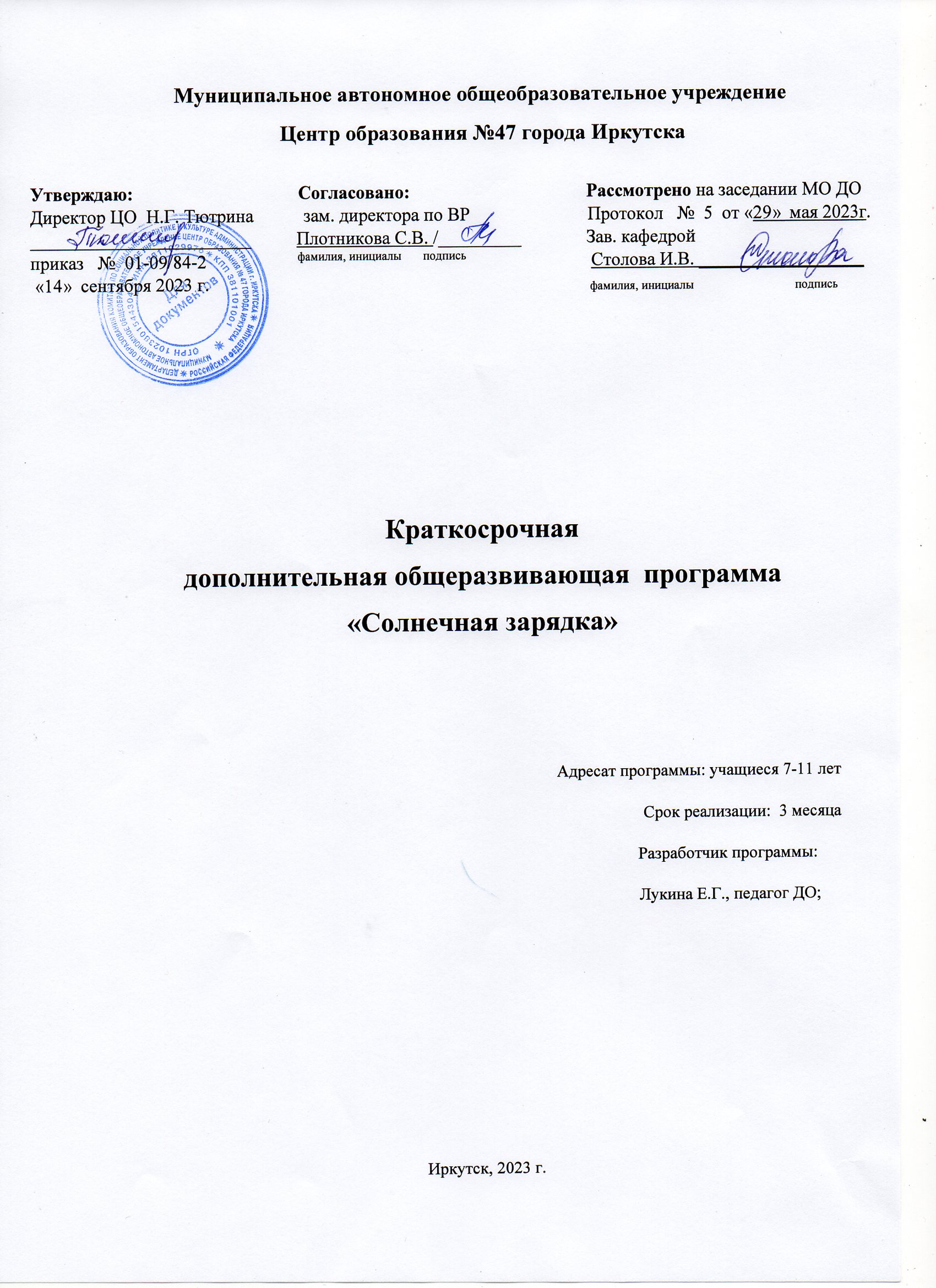  «Ангелы умеют летать не потому, что они легкие, а потому, что умеют делать себя легче»Ирландская пословицаПОЯСНИТЕЛЬНАЯ ЗАПИСКА            Программа составлена в соответствии с требованиями Федерального закона от 29.12.2012 N 273-ФЗ "Об образовании в Российской Федерации" (с изм. и доп., вступ. в силу с 01.09.2023).  «Порядка организации и осуществления образовательной деятельности по дополнительным общеобразовательным программам», осуществляющим функции по выработке и реализации государственной политики и нормативно-правовому регулированию в сфере общего и дополнительного образования.		С нормами постановление главного государственного санитарного врача РФ от 28 сентября 2020 г. N 28 об утверждении санитарных правил сп 2.4.3648-20 "Санитарно-эпидемиологические требования к организациям воспитания и обучения, отдыха и оздоровления детей и молодежи».  Программа составлена согласно санитарно-эпидемиологическим требованиям к устройству, содержанию и организации режима работы образовательных организациях с  дополнительным образованиям детей. Порядок организации и осуществления образовательной деятельности по дополнительным общеобразовательным программам является обязательным для реализующих дополнительные общеобразовательные программы организаций, осуществляющих образовательную деятельность, а также индивидуальных предпринимателей. Приказ Министерства просвещения Российской Федерации от 27.07.2022 № 629 "Об утверждении Порядка организации и осуществления образовательной деятельности по дополнительным общеобразовательным программам" (Зарегистрирован 26.09.2022 № 70226).Педагогическая деятельность в дополнительном образовании детей и взрослых, ы Центре Образования №47 Г. Иркутска, согласно приказу Министерства труда и социальной защиты Российской Федерации от 22.09.2021 № 652н "Об утверждении профессионального стандарта "Педагог дополнительного образования детей и взрослых". Вступает в силу: 01.09.2022. Основывается на организации деятельности обучающихся по усвоению знаний, формированию умений и компетенций; создание педагогических условий для формирования и развития творческих способностей, удовлетворения потребностей в интеллектуальном, нравственном и физическом совершенствовании, укреплении здоровья, организации свободного времени, профессиональной ориентации; обеспечение достижения обучающимися результатов освоения дополнительных общеобразовательных программ.        Краткосрочная общеразвивающая  программа “Солнечная зарядка” имеет	физкультурно-спортивную  направленность.Актуальность программы. В настоящее время современная образовательная система в России переживает эпоху активного преобразования. А это требует пересмотра традиционных подходов, существующих в образовательном процессе.Сегодня стало очевидным, что надо управлять не личностью, а процессом ее развития. А это означает, что приоритет в работе педагога отдается приемам опосредованного педагогического воздействия: происходит отказ от лобовых методов, воздержание от излишнего дидактизма, назидательности; вместо этого выдвигаются на первый план диалогические методы общения, развитие через создание воспитывающих ситуаций, разнообразную творческую деятельность.Направленность: данная программа ориентирована на работу с детьми младшего школьного возраста, независимо от наличия у них специальных физических данных, а также от уровня умственного развития ребенка. Программа направлена в первую очередь на укрепление здоровья ребенка. Программа содержит необходимый минимум общеразвивающих упражнений оздоровительного характера, выполняемых в режиме дня в виде вводной  гимнастики («Солнечная зарядка») и танцевальных движений, способствующих поддержанию на высоком уровне их физическую и умственную работоспособность в учебе.Отличительная особенность данной программы заключается в том, что ученики получают возможность быстро подготовить ведущие функциональные системы организма к особенностям предстоящей учебной деятельности, психофизическое врабатывание.Новизна данной программы заключается в том, что в ней активно задействованы различные интерактивные технологии, ребенок обучается и адаптируется в коллективе в процессе игры, общения с другими детьми, педагогом; находит новые способы самовыражения в процессе обучения.                 2. ЦЕЛИ И ЗАДАЧИЦель программы: подготовить ведущие функциональные системы организма к особенностям предстоящей учебной деятельности, психофизическое врабатывание.В процессе занятий вводной гимнастикой выполнение целевых установок предполагает создание условий для выполнения следующих задач:- подготовить организм к активной и высокопроизводительной учебной деятельности.Организационные условия реализации программы:Программа рассчитана на детей младшего школьного возраста.Общее количество часов –   60 часов.Периодичность проведения занятий – 5 раз в неделю.Продолжительность одного занятия – 20 мин. Форма организации вводной гимнастики («солнечная  зарядка»): групповая.3. СОДЕРЖАНИЕ ПРОГРАММЫ «СОЛНЕЧНАЯ ЗАРЯДКА»Содержание программы направлено на:Быстрое вхождение занимающихся в предстоящую учебную деятельность.привить любовь к физическим упражнениям.В основу обучения детей младшего школьного возраста если у школы появляется возможность можно добавить дополнительные занятия, в частности, по гимнастике.  Данная программа является составной частью дополнительного образования, способствующая более углубленному изучению одного из разделов физического воспитания. Новизна данной программы состоит в том, что что она основана на развитии координации движений учеников, и через развитие координационных способностей детей развиваются специальные двигательные умения и навыки, которые способствуют быстрому вхождению учащимися в предстоящую учебную деятельность.Существенная особенность гимнастических упражнений заключается в том, что они не заимствованы из жизненной практики, как в спорте или игре, а специально разработаны так, чтобы оказывать возможно более точное воздействие на ведущие функциональные системы организма человека. Разучивание новых движений или элементов существенно повышает самооценку ребенка, его уверенность в себе, не считая самого физического развития. Данная программа рассчитана на детей школьного возраста летЗанятия проводятся по групповой форме. Занятия проводятся 5 раз в неделю по 20 минут. Они построены по типу вводной гимнастики, поэтому и подход к ним несколько иной, не как к обычным урокам, посвященным физкультуре. Речь идет о том, что это не спортивная секция, так что подход должен быть более мягкий и игровой. В результате занятий должны существенно улучшиться работоспособность организма, формирование базовых двигательных навыков, воспитание культуры движений. С помощью развития координации движений развивается «чувство собственного тела», что существенно повышает у детей уверенность в себе и помогает более легко овладевать новыми двигательными действиями.После данного периода обучения дети должны уметь:Выполнять упражнения направленные на формирование правильной осанки или способностей управлять дыханием, легкие подскоки и танцевальные элементы, упражнения на равновесие и даже растягивание.4. КАЛЕНДАРНО-ТЕМАТИЧЕСКИЙ ПЛАН ПРОВЕДЕНИЯ «СОЛНЕЧНОЙ ЗАРЯДКИ» ДЛЯ ДЕТЕЙ МЛАДШЕГО ШКОЛЬНОГО ВОЗРАСТА5. Литература:Ботяев, В.Л. Технология обучения гимнастическим упражнениям (школьная программа) : учеб. пособие для студентов высших учеб. Заведений обучающихся по направлениям подгот. 44.03.01 «Педагогическое образование», профиль «Физкультурное образование», квалификация (степень) «бакалавр» В. Л. Ботяев .— Сургут : РИО СурГПУ, 2017 .— 129 с [ГРИФ]ЭБС «Руконд»,по паролюТеория и методика обучения базовым видам спота: Гимнастика: учебник/Под Ред. Крючек Е.С.. – М.: Academia, 2018. -480htp://list-of-lit.ru/metodika/teoriya-i-metodika-2015-2019.htm[ГРИФ]Тычинин Н.В. Элективные курсы по физической культуре и спорту [Электронный ресурс]: учебное пособие / Н.В. Тычинин. — Электрон. текстовые данные. — Воронеж: Воронежский государственный университет инженерных технологий, 2017. — 64c. — 978-5-00032-250-5. — Режим доступа: http://www.iprbookshop.ru/70821.html.- ЭБС «IPRbooks», по паролю.Петров П.Е. Методика преподавания гимнастики в школе: учебник /П.Е.Петров. – М.: ВЛАДОС, 2014. – 448 с.   [ГРИФ]6. ПриложениеКомплекс №1Перечень упражнений для «Солнечной гимнастики»№Темы занятийОбщее кол-во часовСроки реализацииКомплекс № 120сентябрьКомплекс № 220октябрь 3.Комплекс № 3 20ноябрь    Всего за учебный год.60№Терминология хореографическая Описательная гимнастическая терминология1Шаги•	По направлению: вперед,
назад, в стороны;•	По способу исполнения: с
носка, с каблука, на всю
стопу;•	По темпу и ритму:
медленные, быстрые, в
различных сочетаниях;Ходьба•	По направлению: вперед,
назад, в стороны;•	По способу исполнения: с
носка, с пятки, на всю стопу;•	По темпу и ритму:
медленные, быстрые, в
различных сочетаниях;2«Ход и противоход»Шаги с ведущим плечом и шаги спротиводвижением корпуса;Ходьба с одноименными и разноименными движениями туловища и рук;3Руки в стороны, потянуться;Руки в стороны, потянуться;4Из исходного положения узкая стойка руки в стороны, вперед, к верху круговые движения руками внутрь (с небольшой амплитудой);Из исходного положения узкая стойка руки в стороны (вперед, к верху) круговые движения руками вперед (внутрь) с небольшой амплитудой;5Променадная и контрпроменадная позиции корпуса;Из исходного положения узкая стойка повороты туловища направо и налево, руки в стороны, потянуться;6Полуприсед, держать;Из исходного положения стойка ноги врозь полуприсед, руки на пояс, держать;7Полуприсед на одной, другаявперед, держать;Полуприсед на одной, другая вперед, руки на пояс, держать;8Стойка на одной, другая вперед, вперед кверху, держать (постепенно увеличивая амплитуду);Стойка на одной, другая вперед (вперед кверху) держать (постепенно увеличиваяамплитуду);9Стойка на одной, другая согнута вперед, держать (с открытыми и закрытыми глазами);Стойка на одной, другая согнута вперед, держать (с открытыми и закрытыми глазами);10Стойка на носке одной, другаявперед книзу, вперед, вперед кверху, держать (постепенно увеличивая амплитуду);Стойка на носке одной, другая вперед книзу, вперед, вперед кверху, держать (постепенно увеличивая амплитуду);